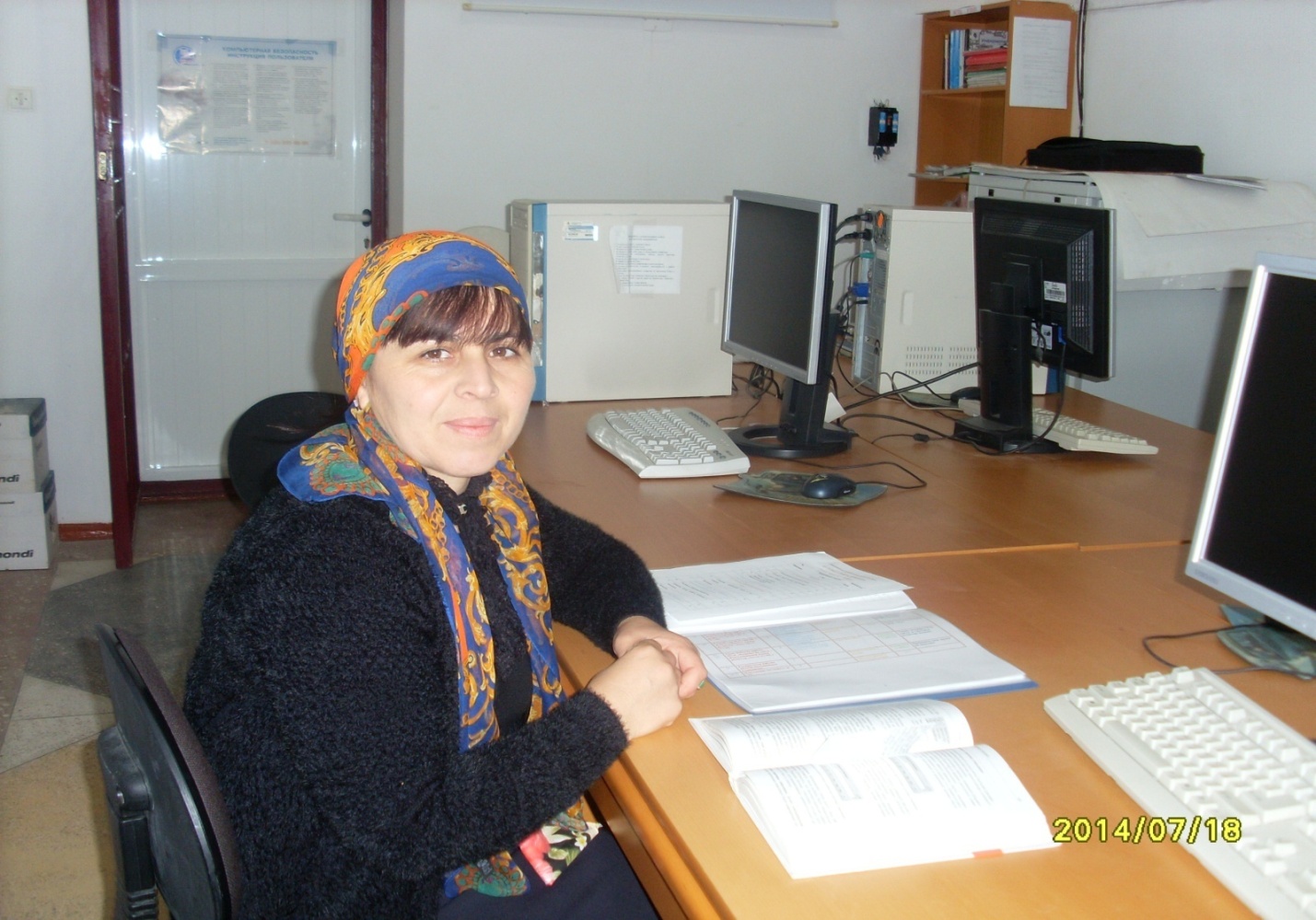 Я, учитель ИЗО +технология Касумова Марипат Магомедовна, рада приветствовать Вас на страницах своего сайта!О себеДата рождения – 6 апреля 1977 г.
Образование - высшее (СПИ, 2015г.)
Квалификационная  категория - 
Стаж работы - с 2009 года 
Повышение квалификации:«Основы оказания первой доврачебной помощи»- 2018г«Реализация ФГОС на уроках изобразительного искусства  в общеобразовательных организациях»-2019г«Реализация ФГОС на уроках технологии в общеобразовательных организациях и организациях среднего профессионального образования»-2019гГрамоты и благодарности.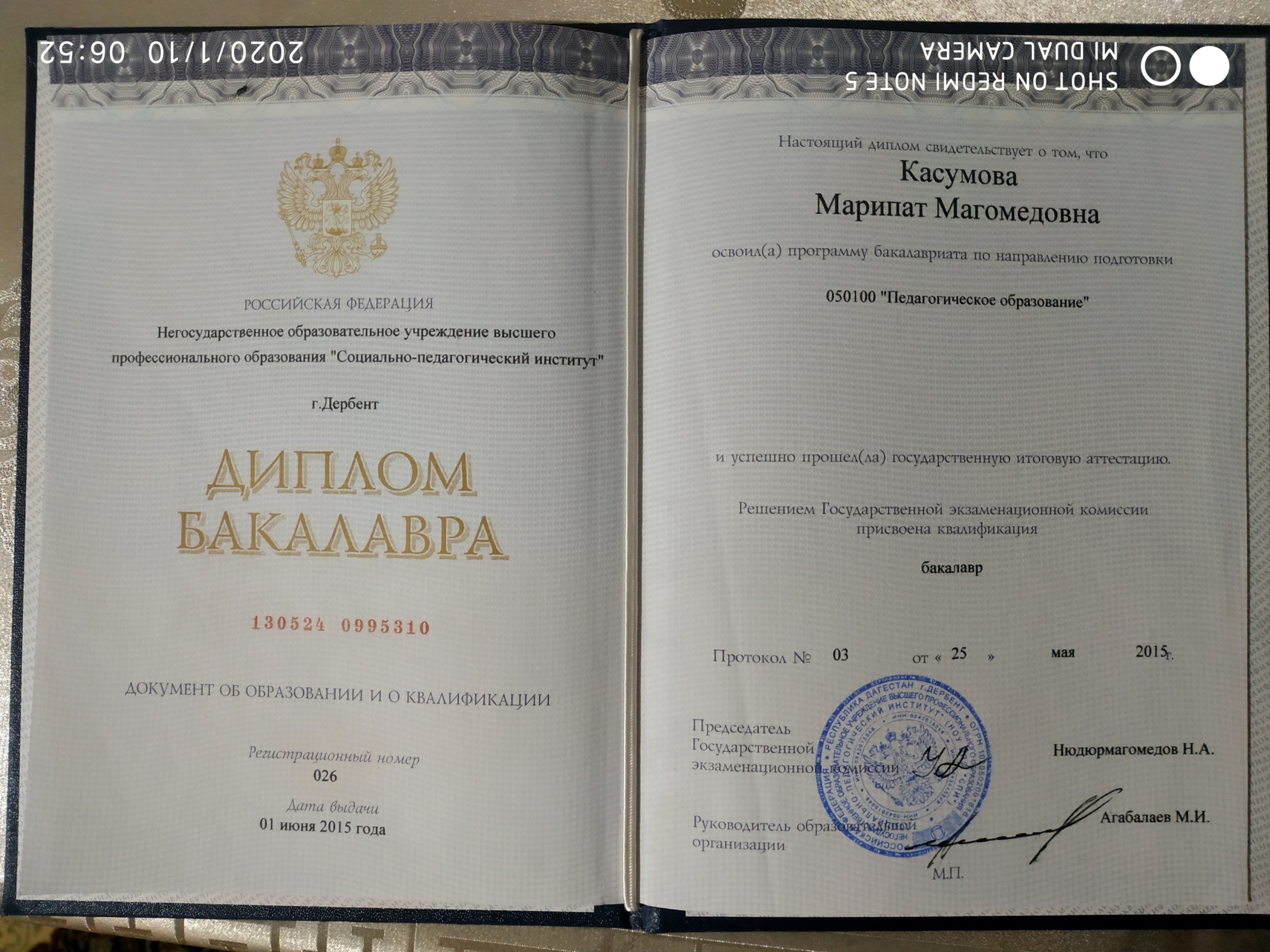 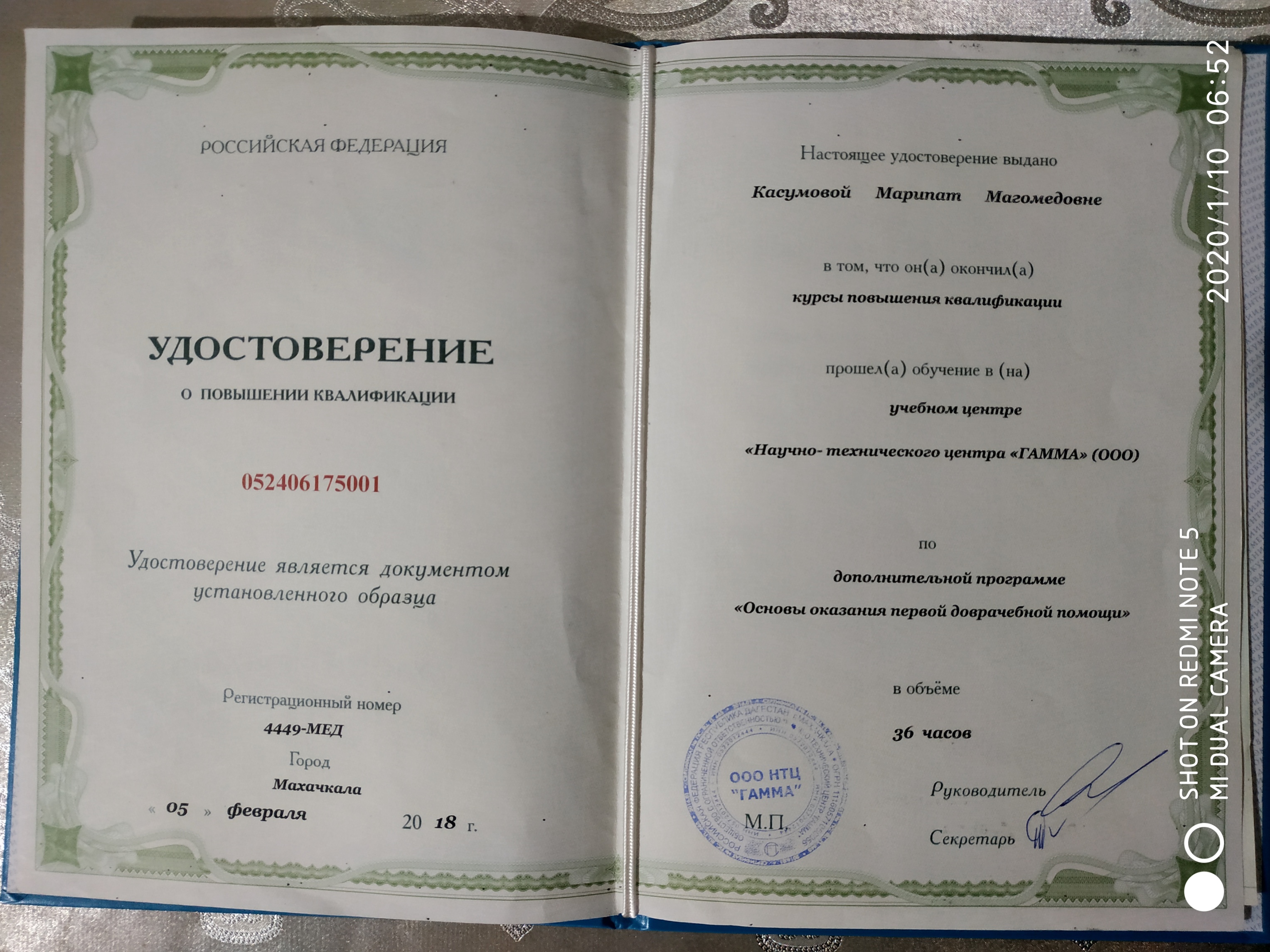 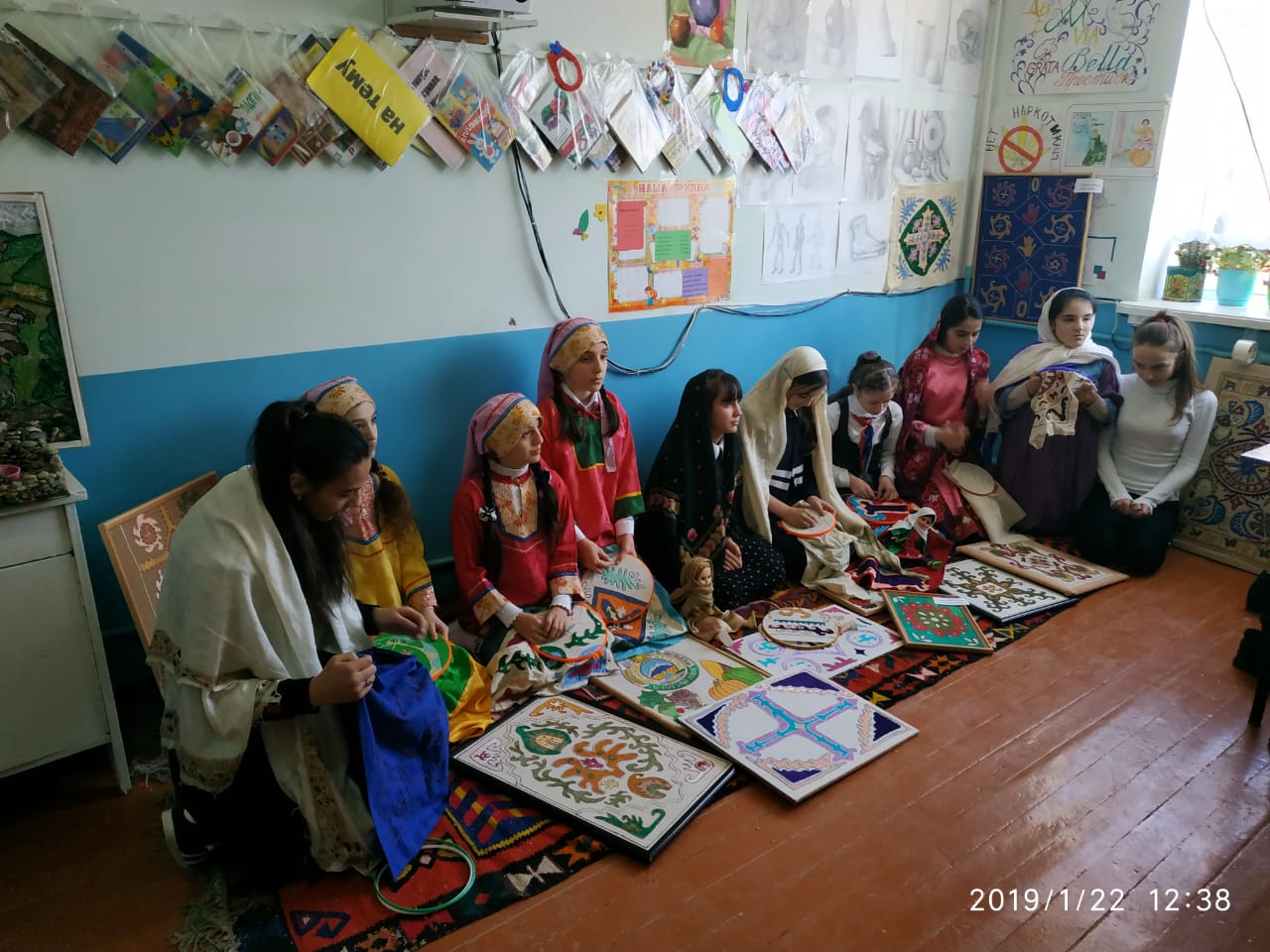 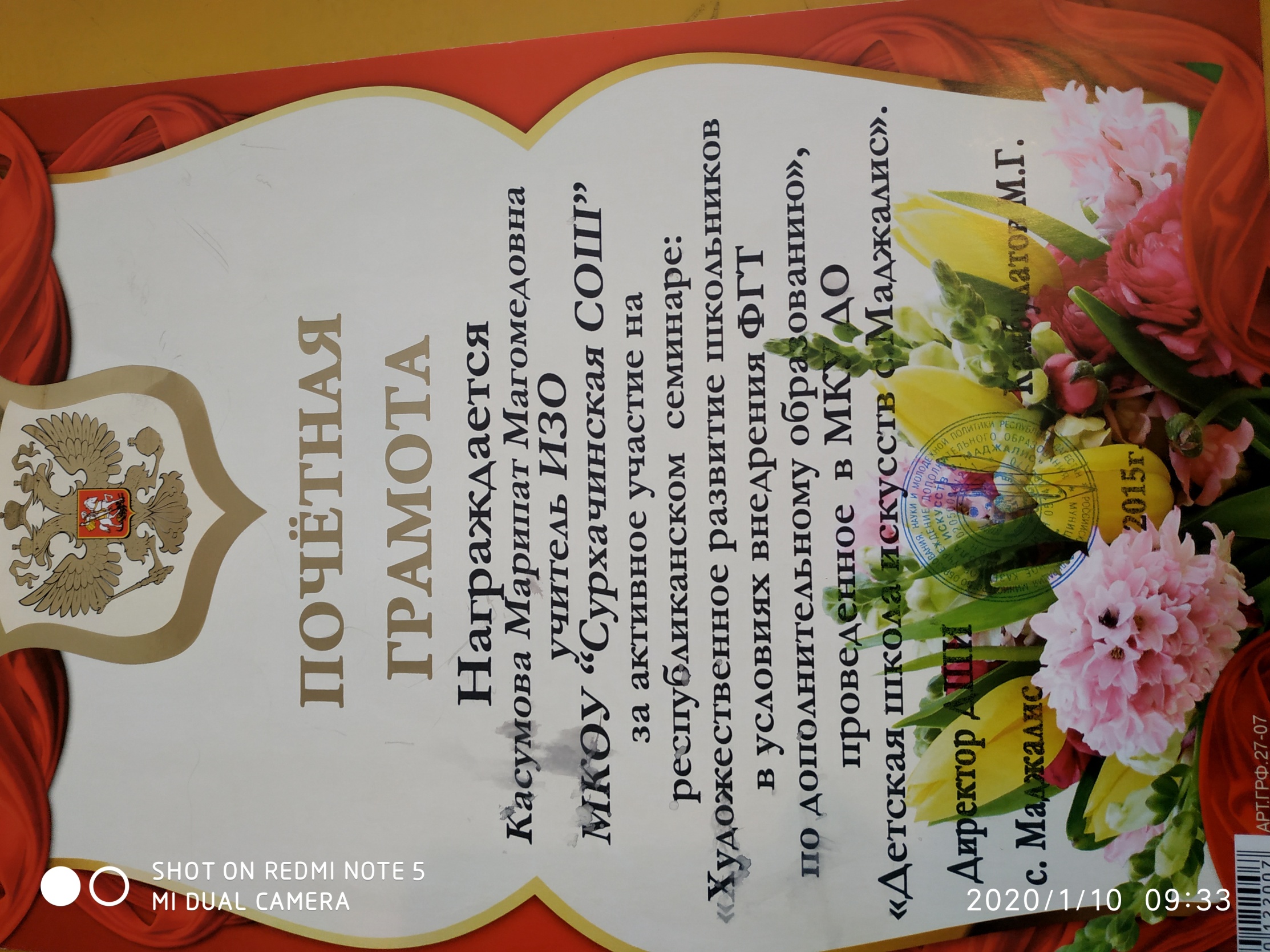 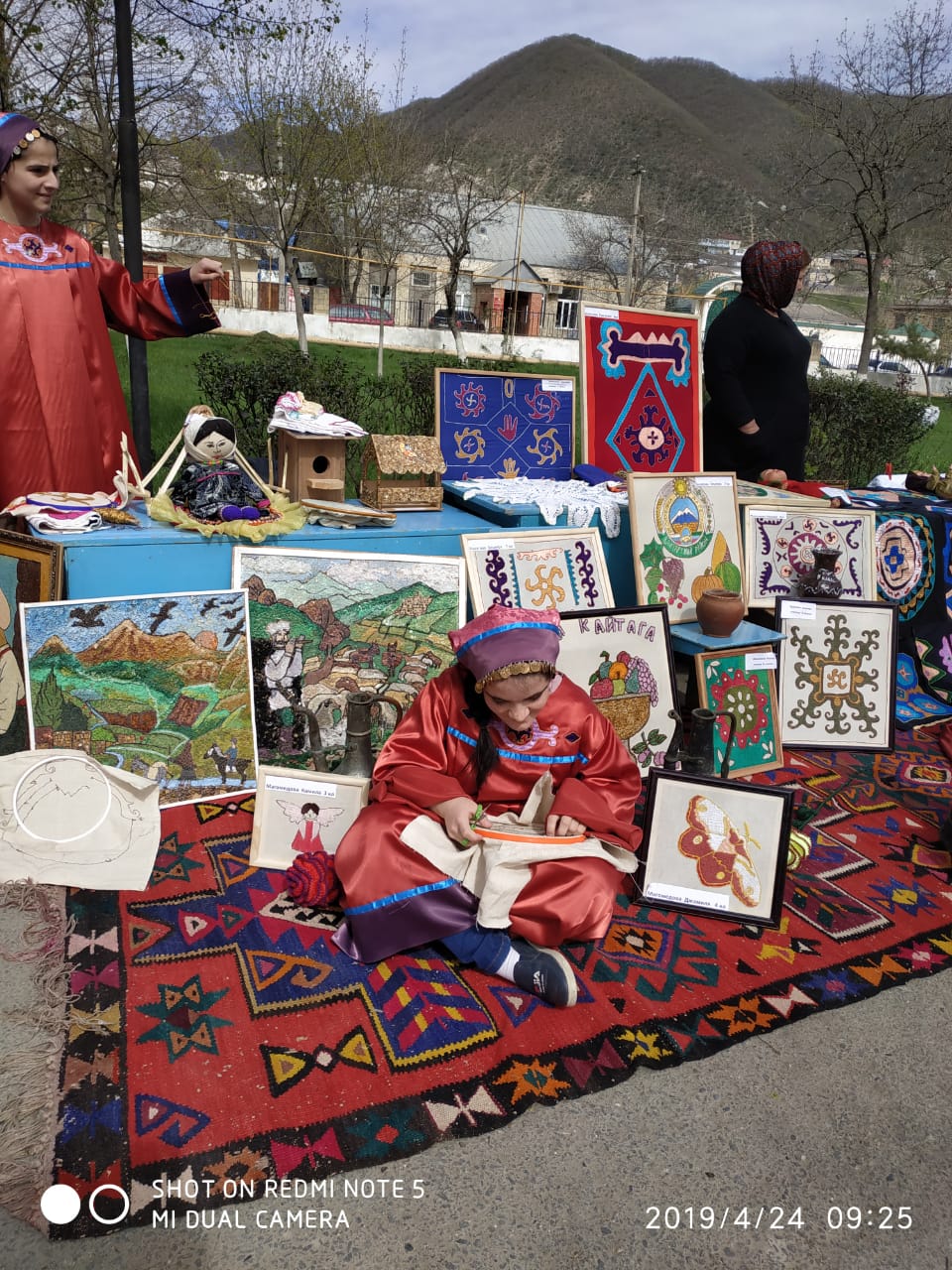 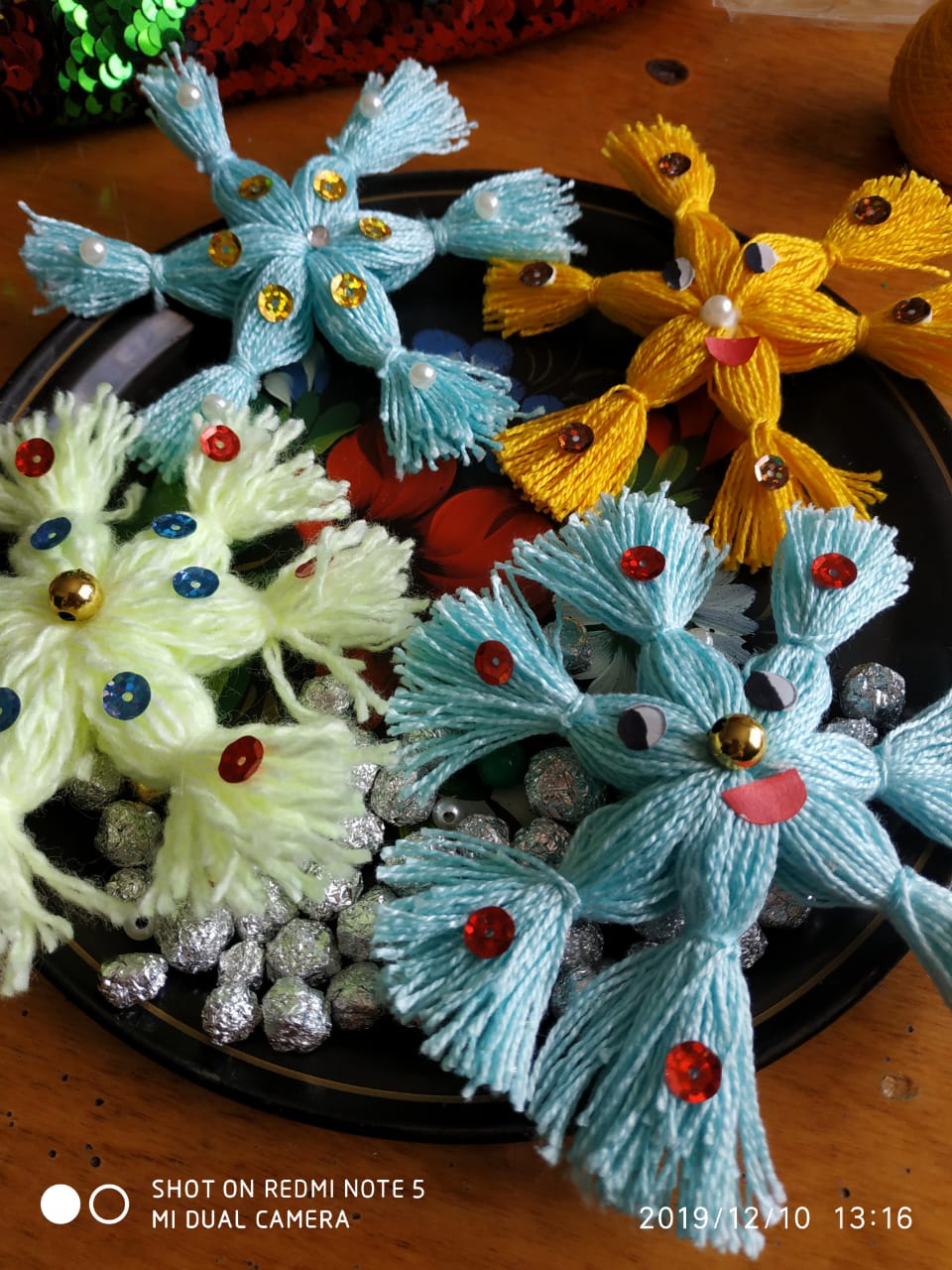 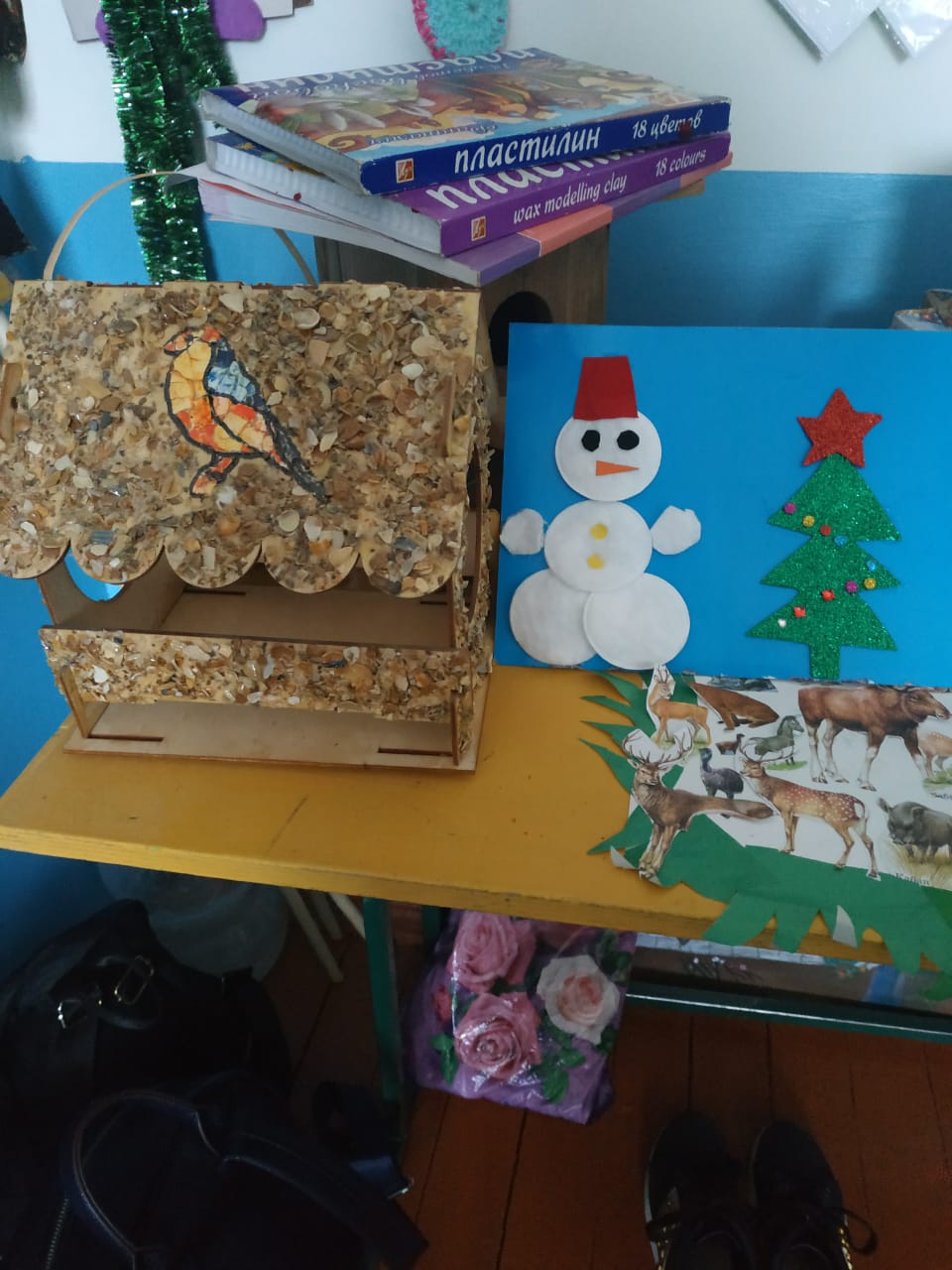 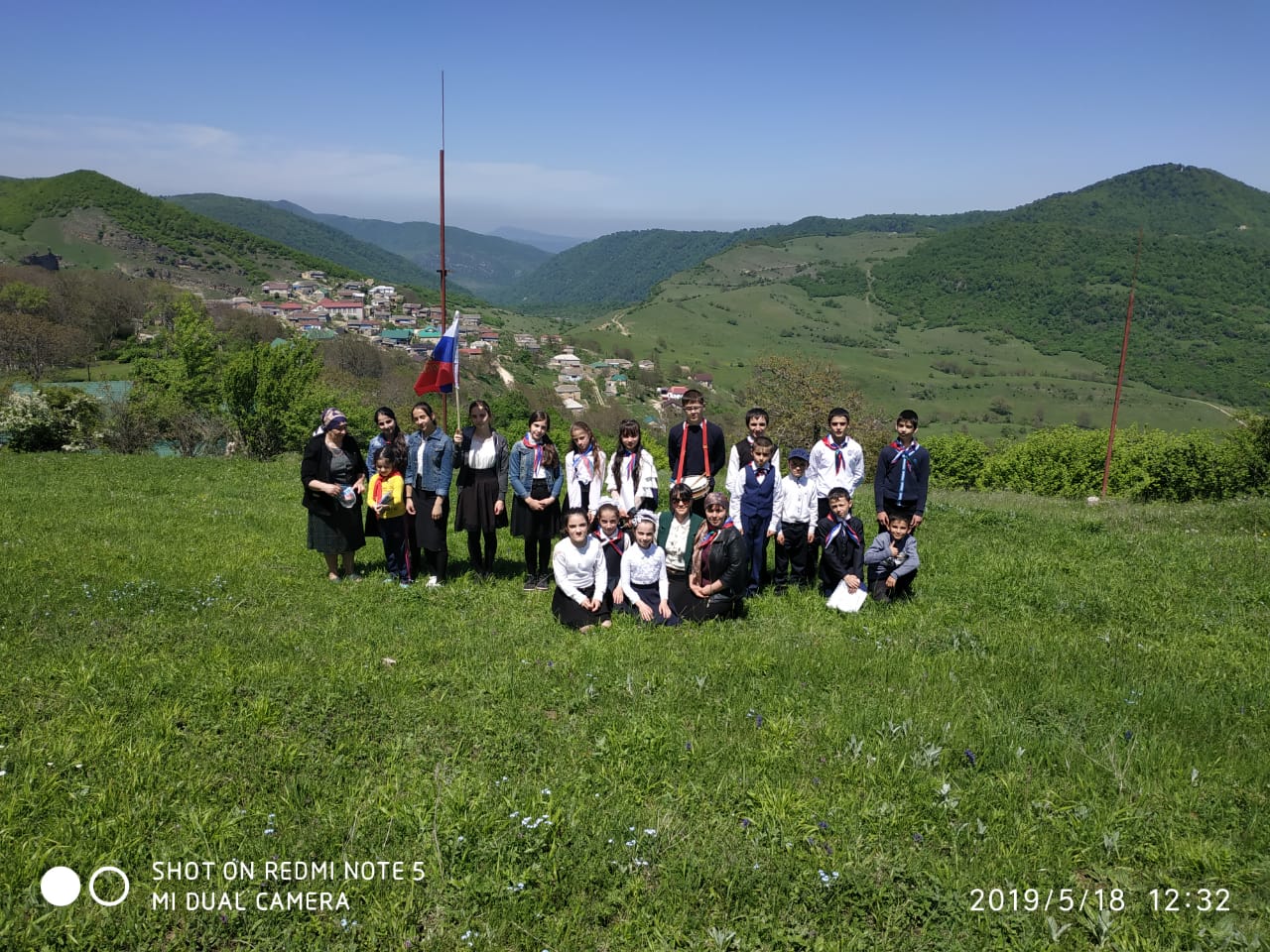 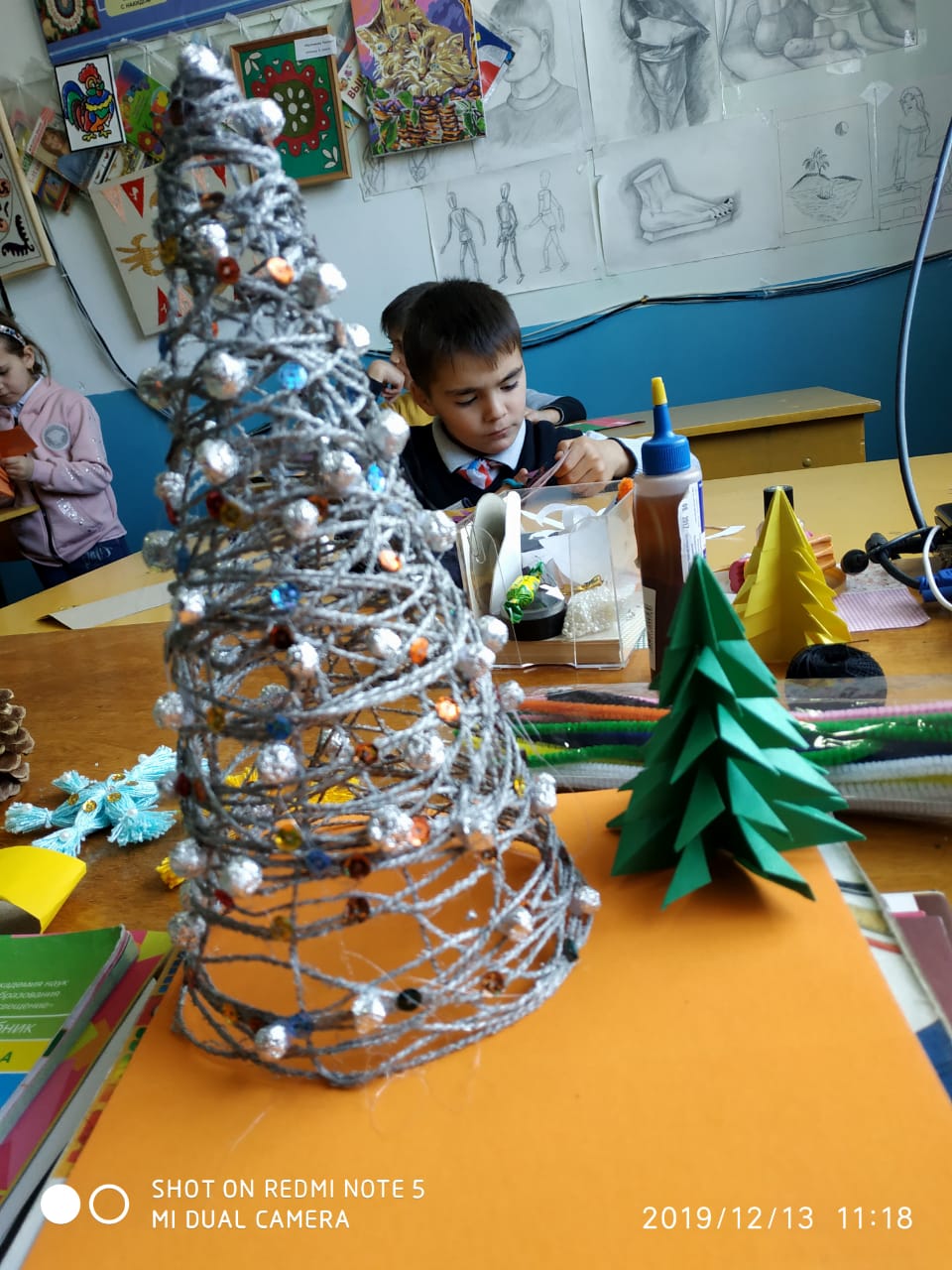 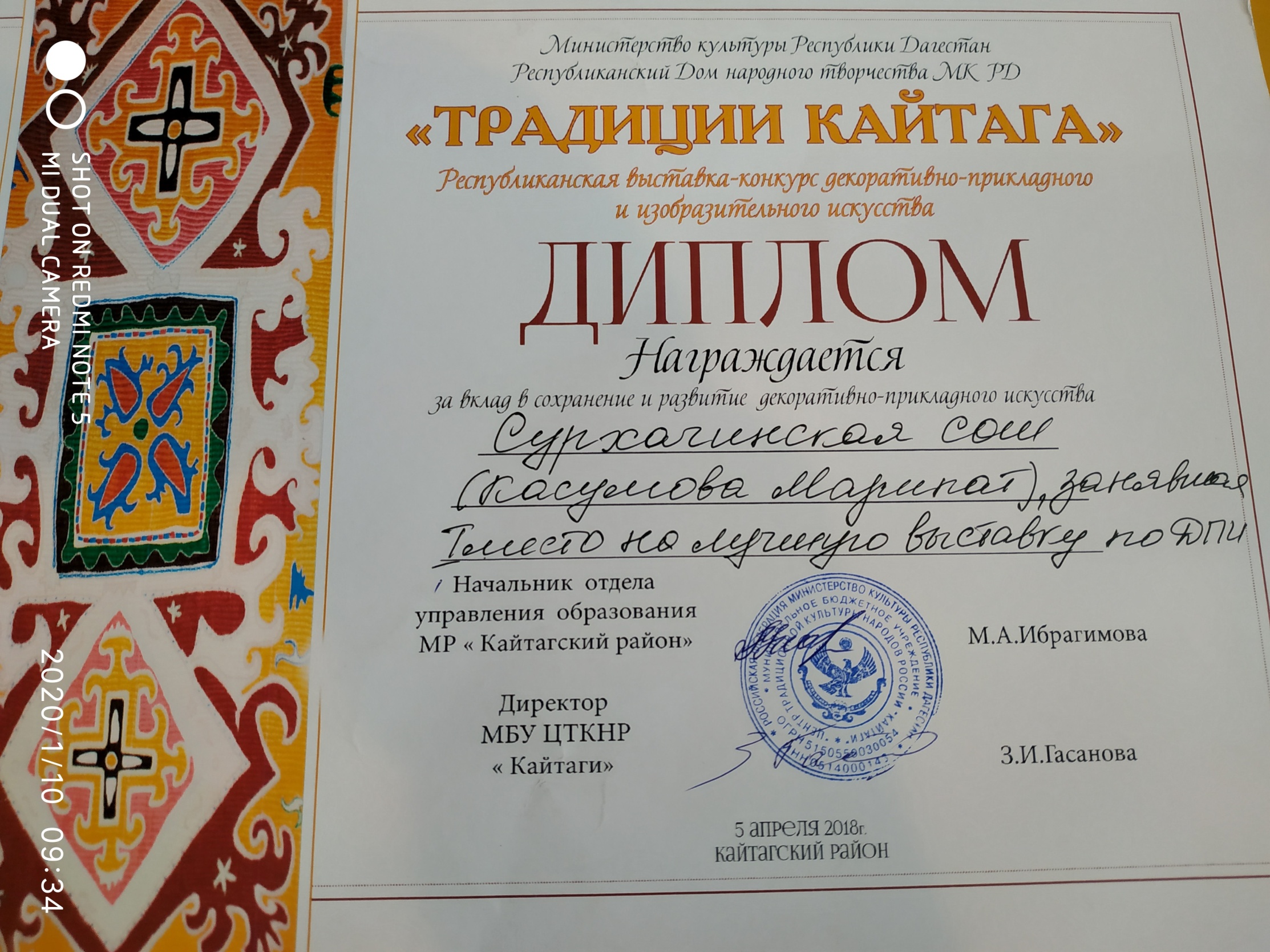 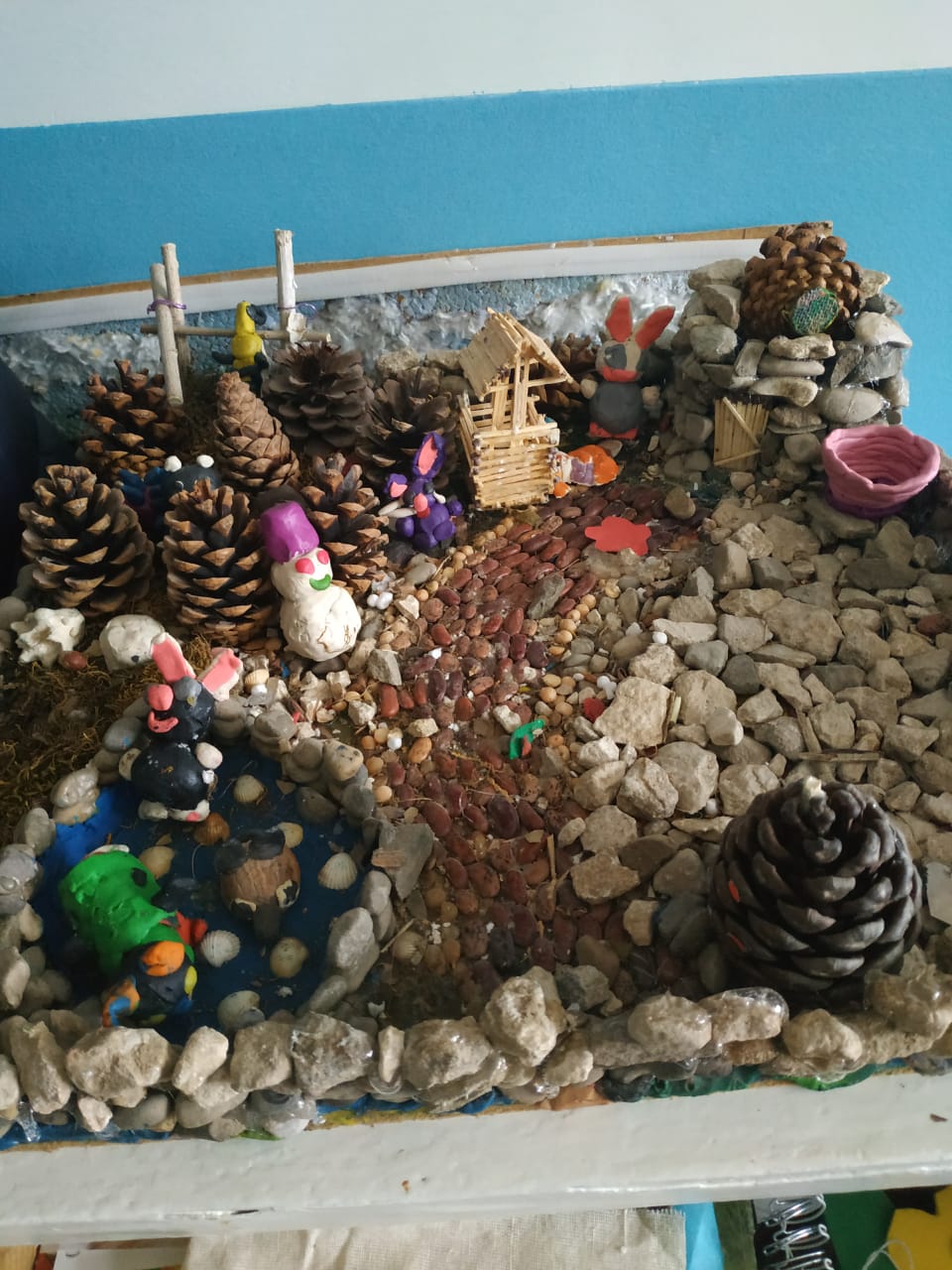 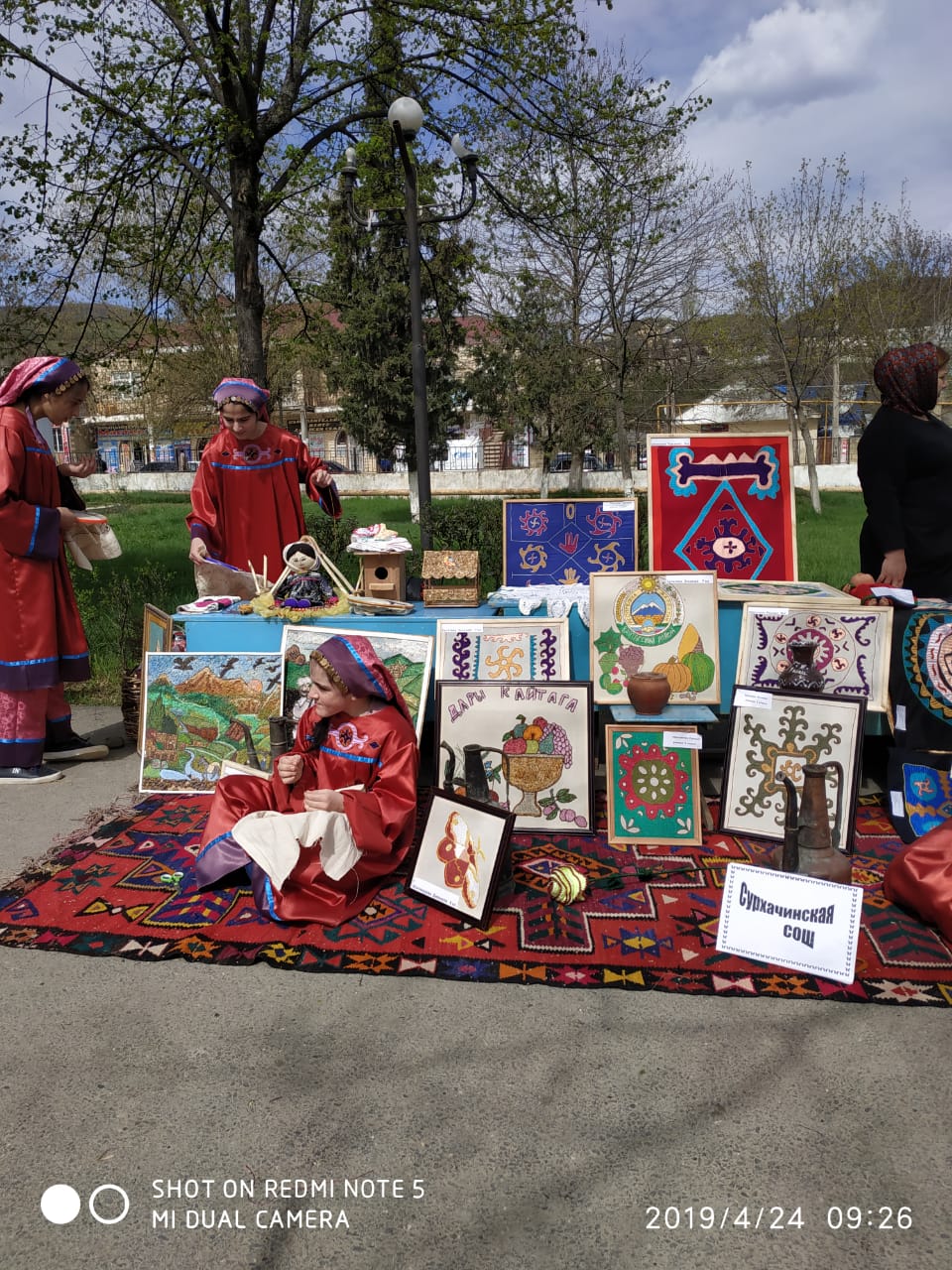 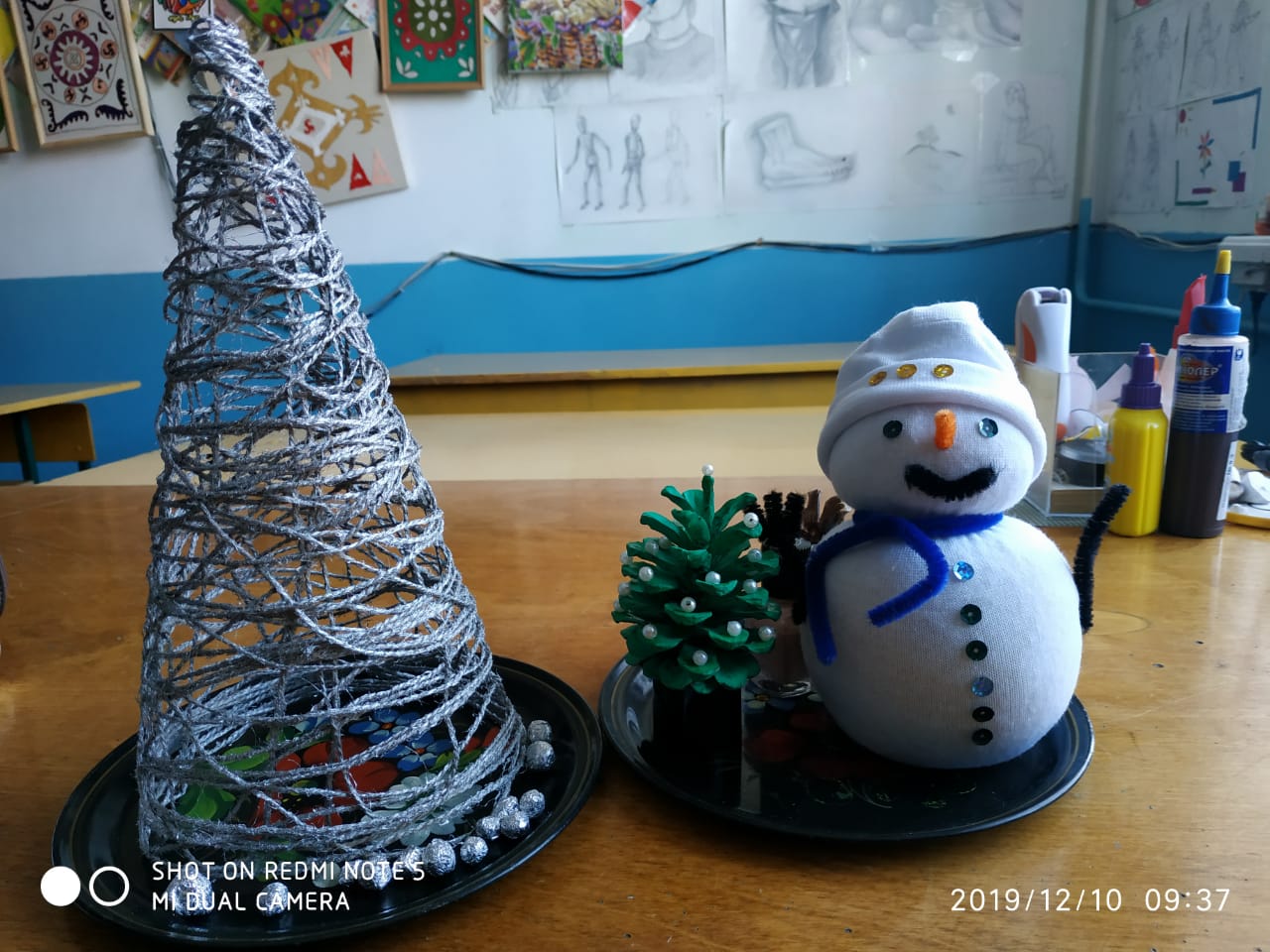 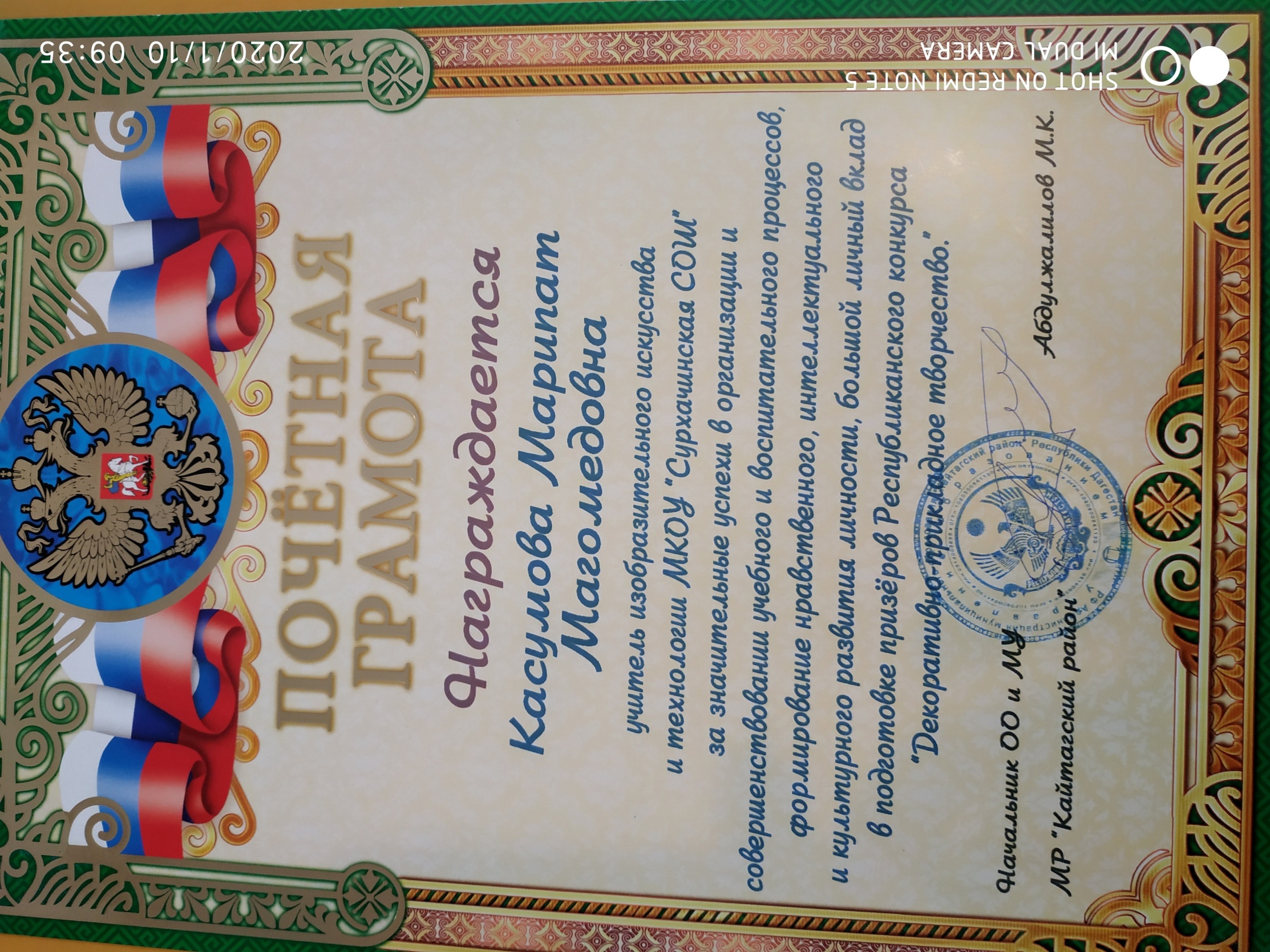 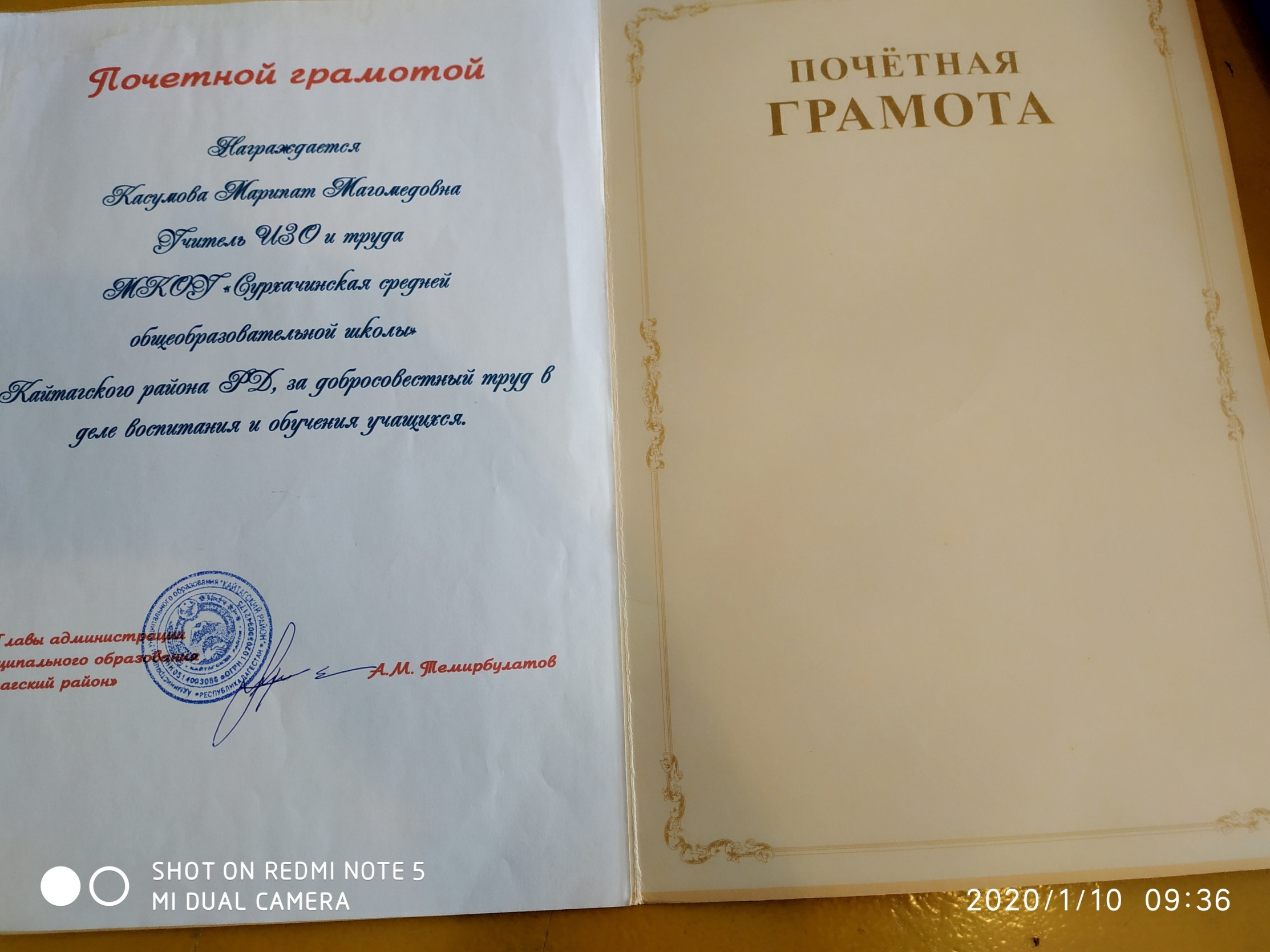 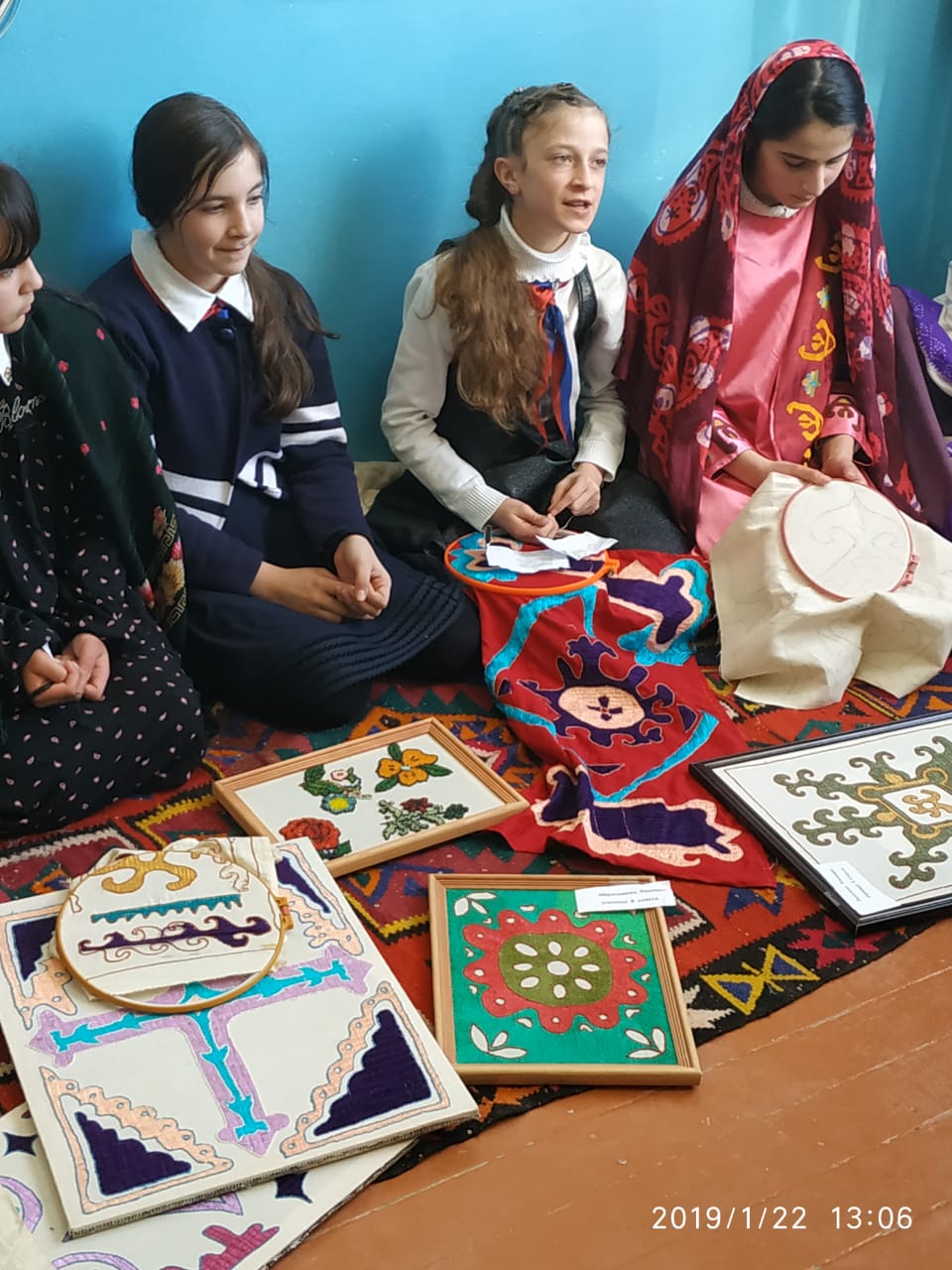 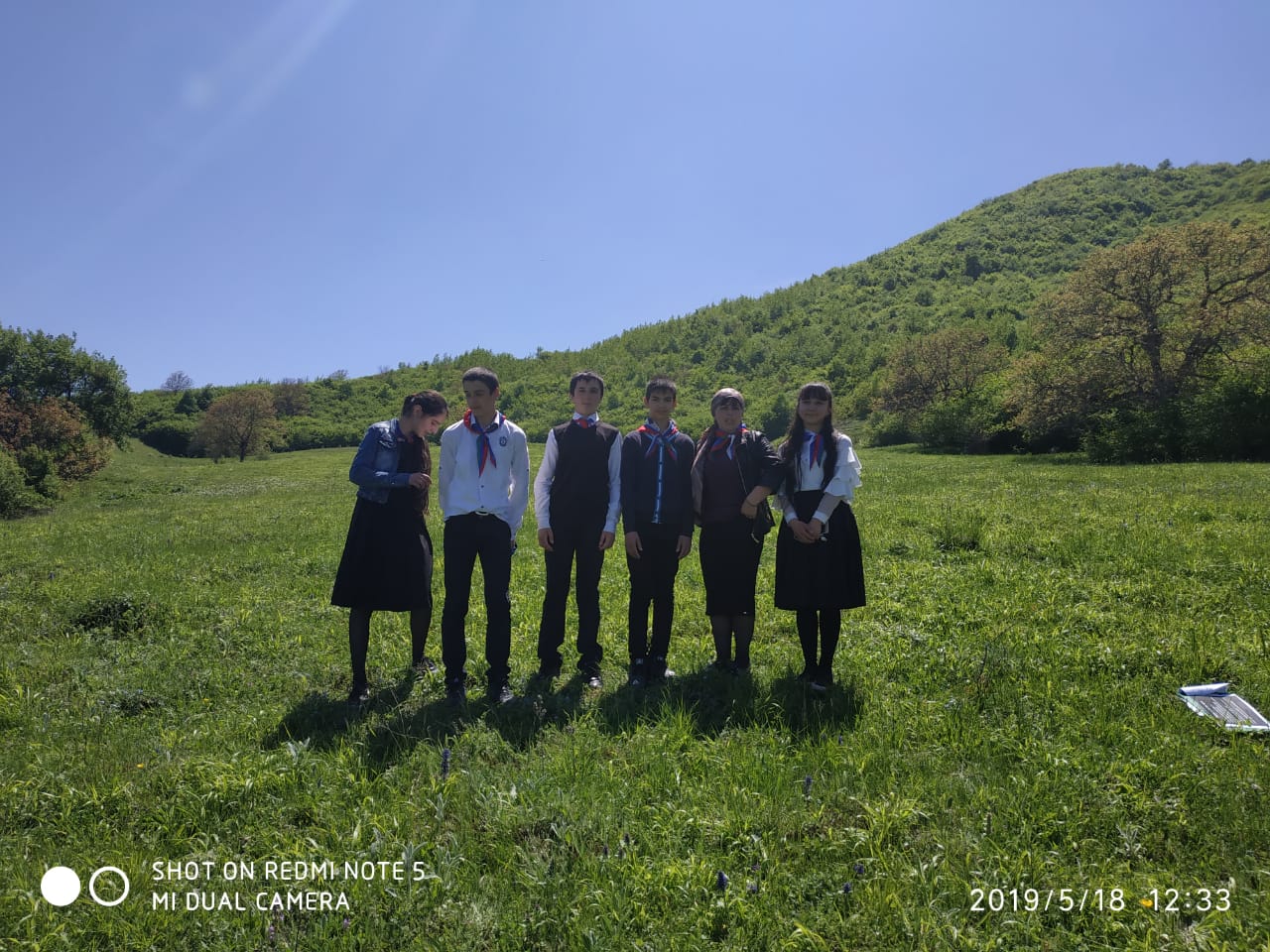 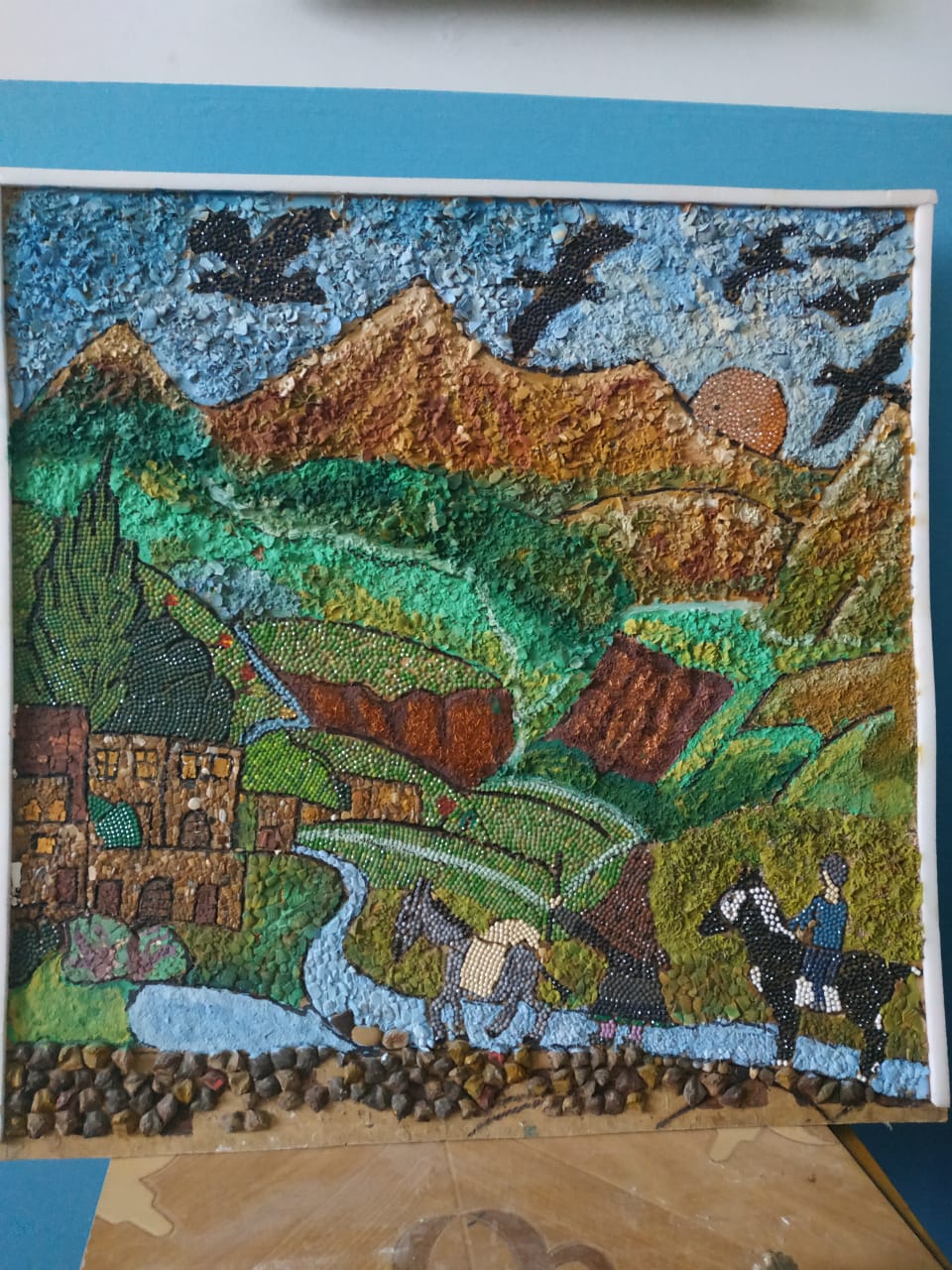 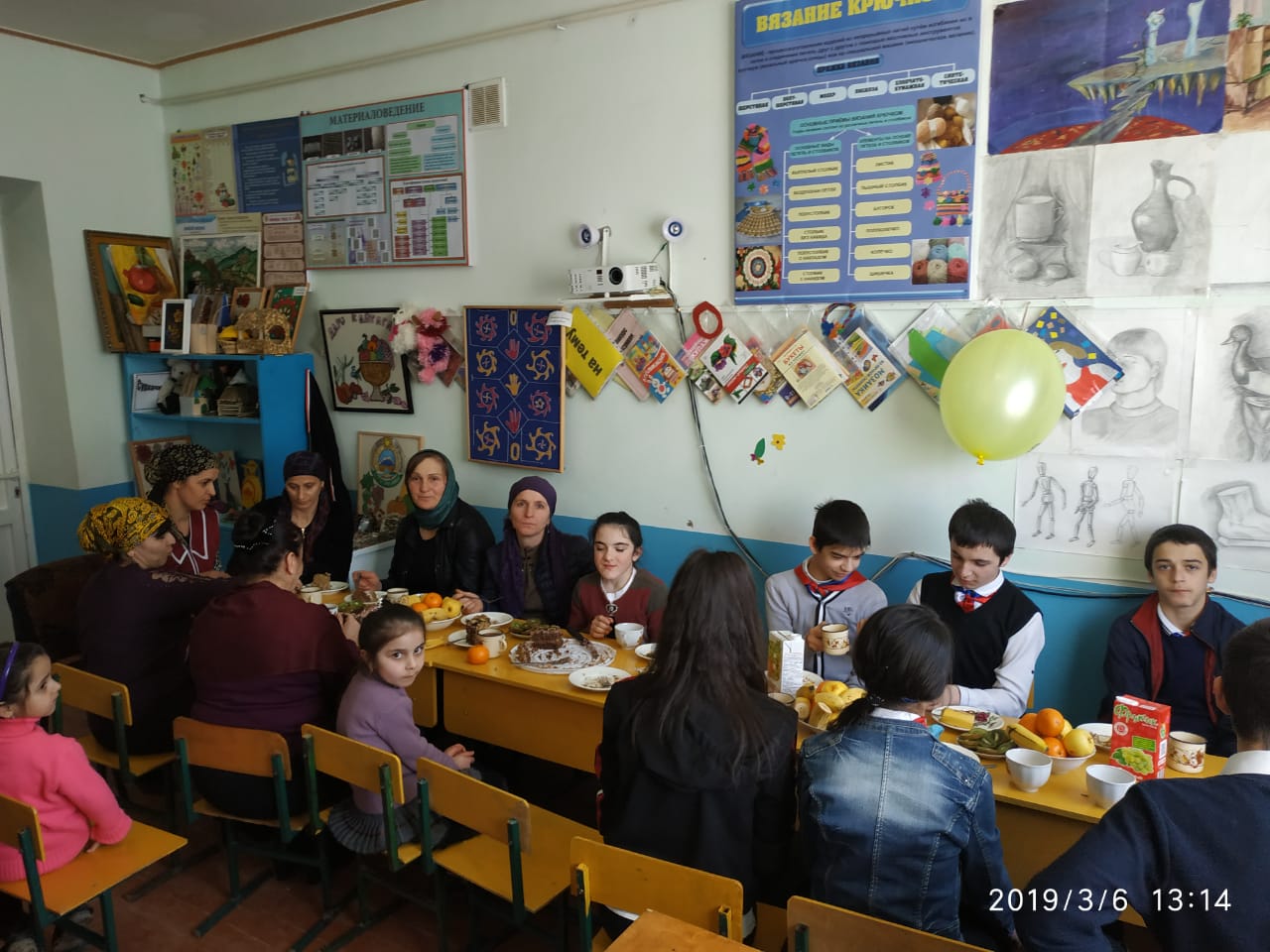 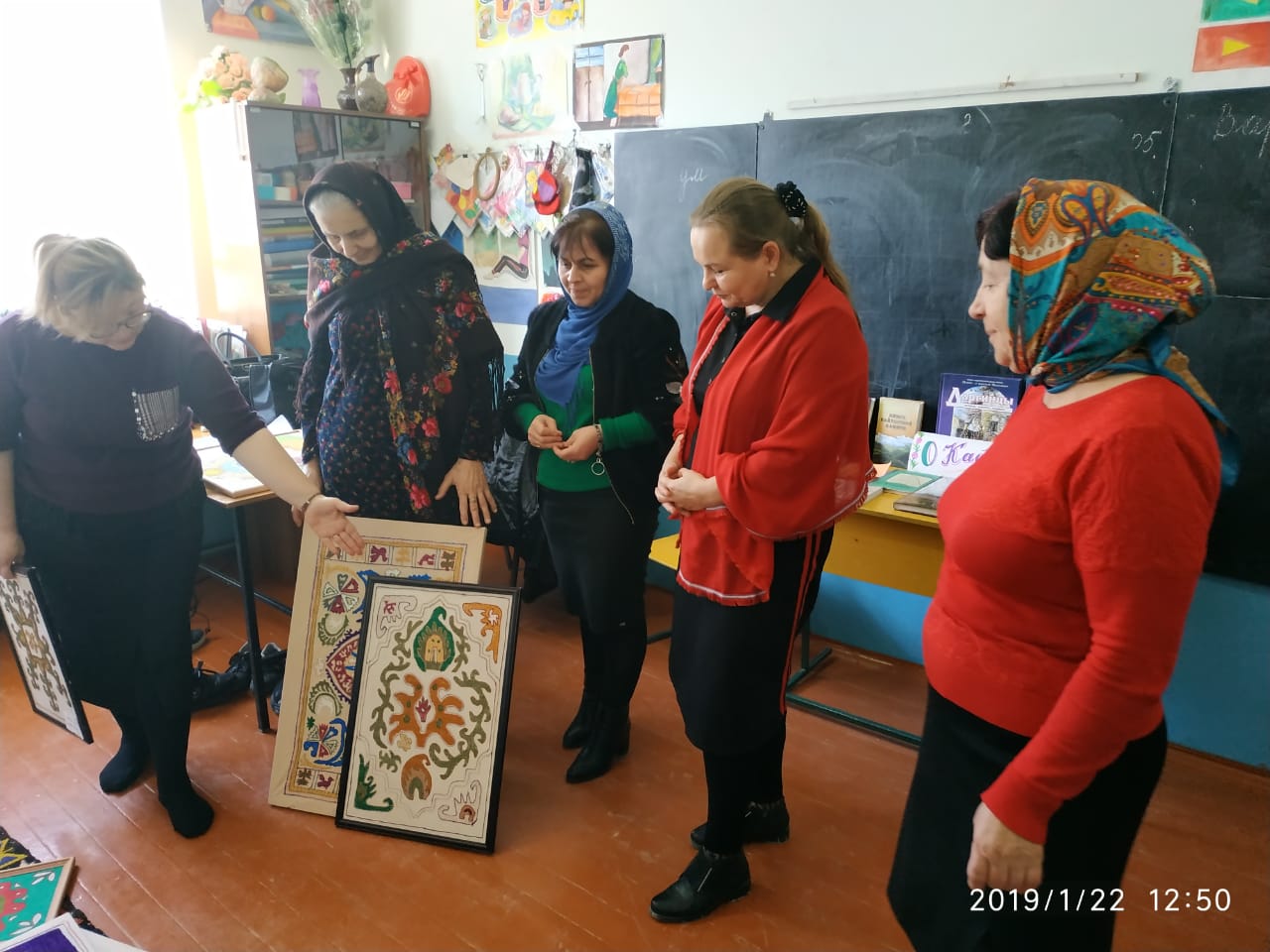 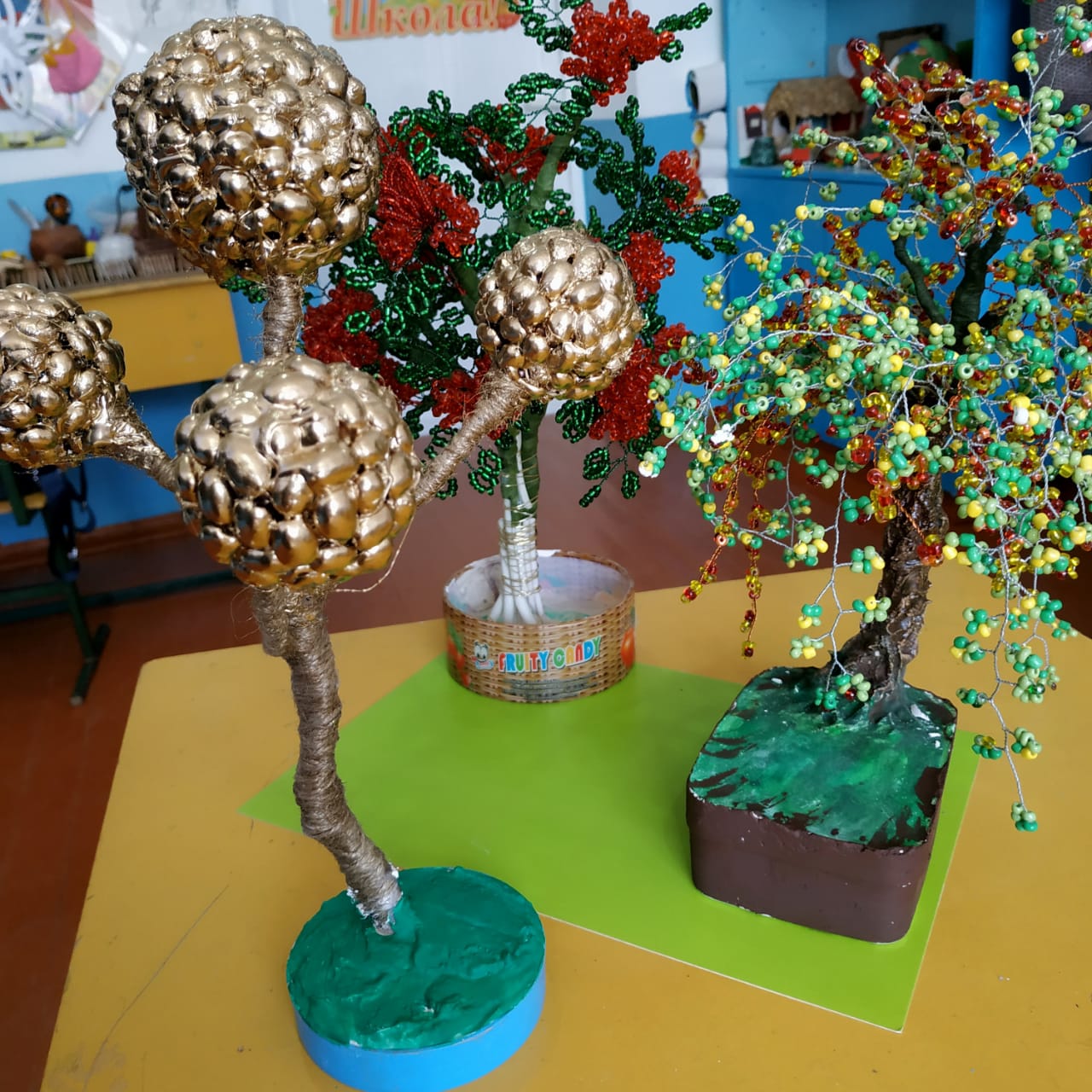 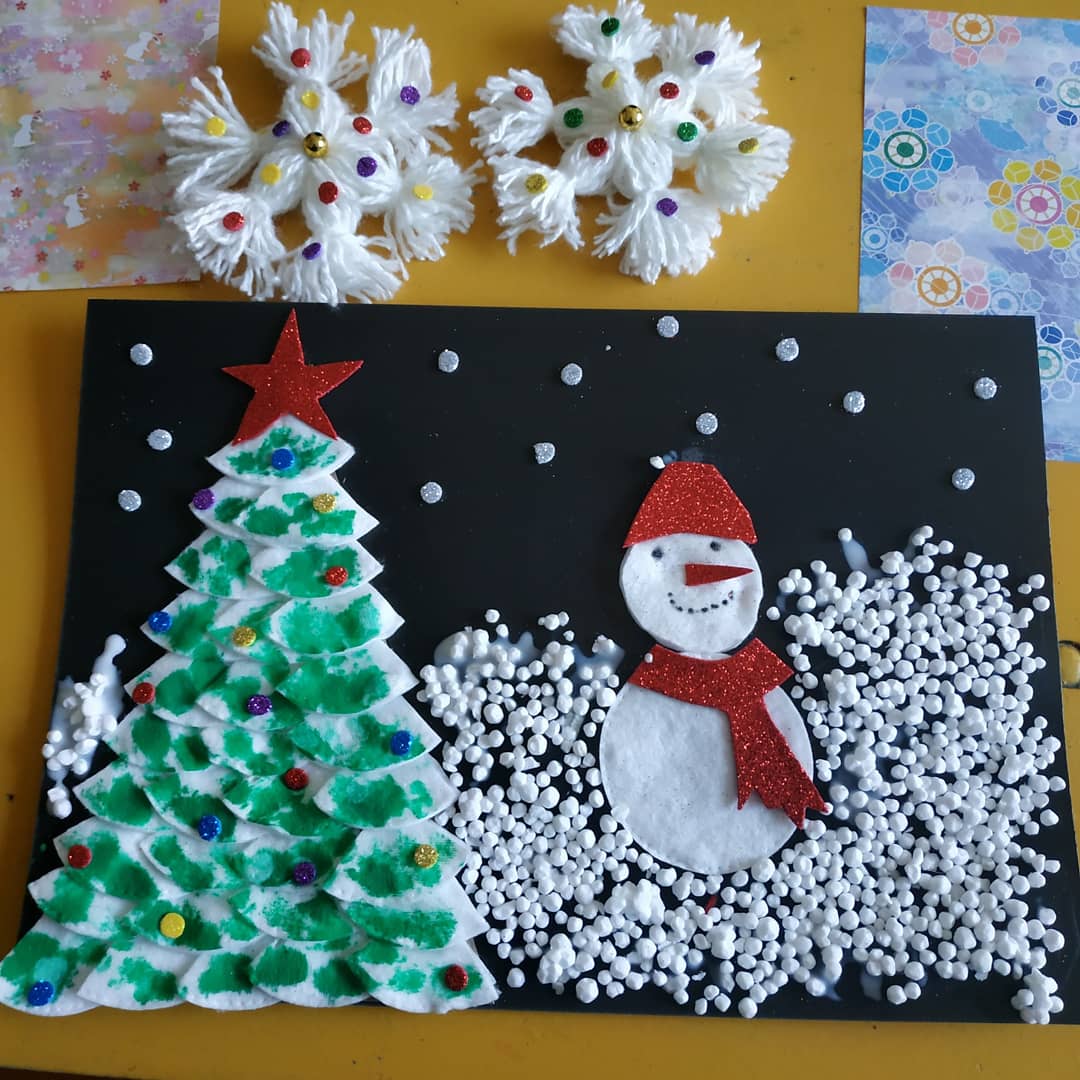 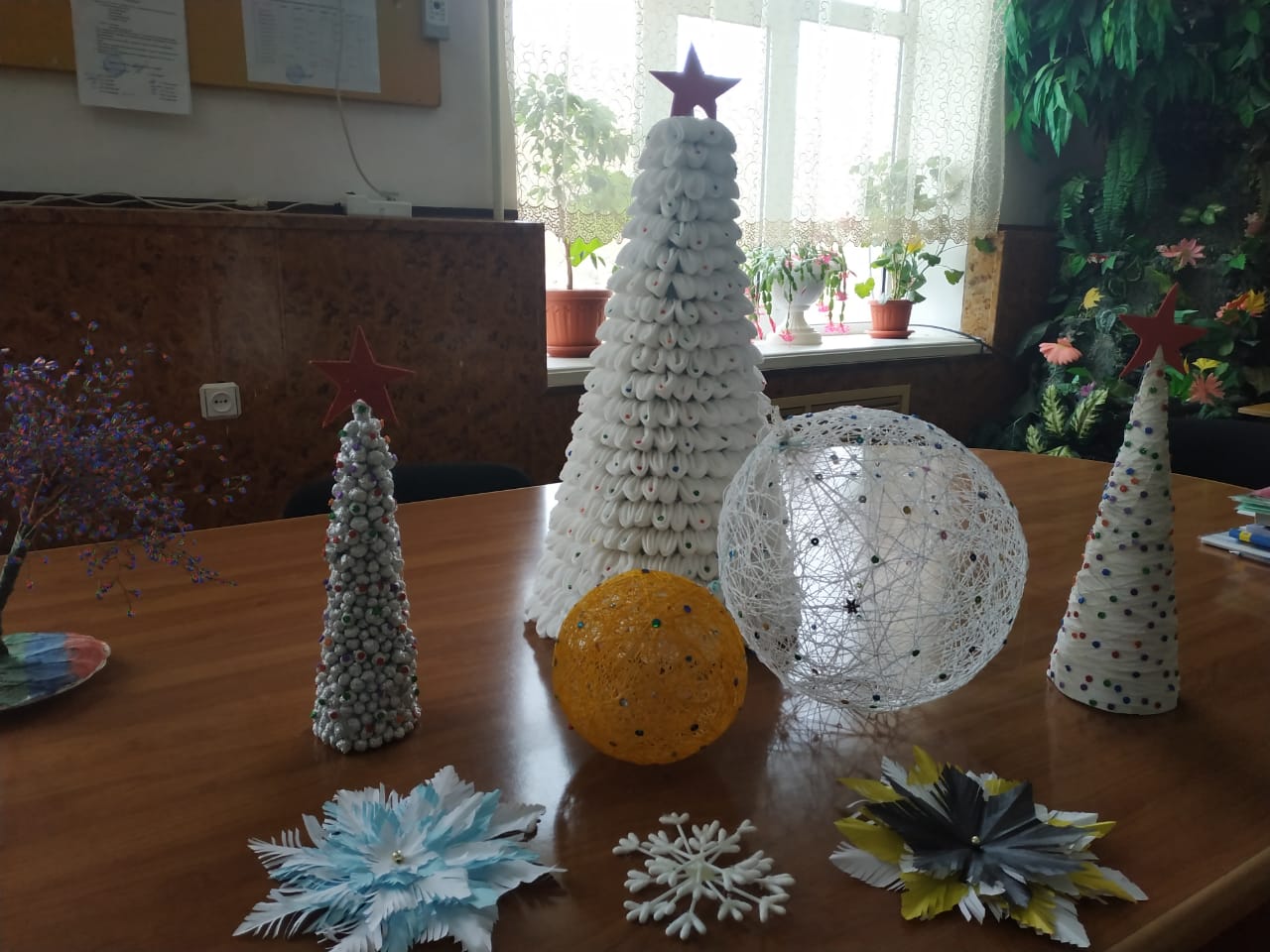 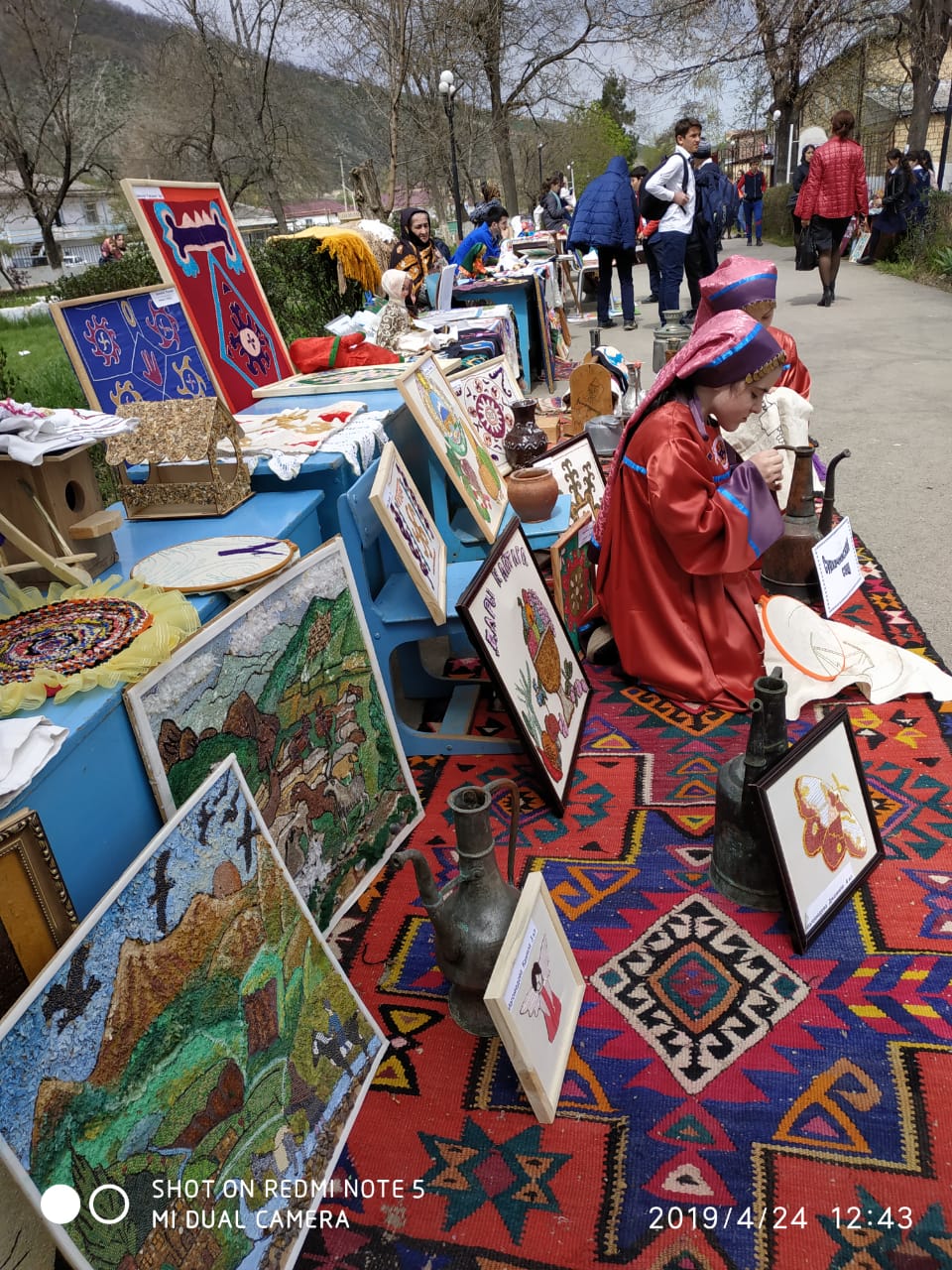 